When completed, if the analysis indicates that the Risk Code before mitigation for any steps is “medium” or higher (RC≥3), then a formal Work Control Document (WCD) is developed for the task.  Attach this completed Task Hazard Analysis Worksheet.  Have the package reviewed and approved prior to beginning work.  (See ES&H Manual Chapter 3310 Operational Safety Procedure Program.)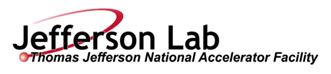 Task Hazard Analysis (THA) Worksheet(See ES&H Manual Chapter 3210 Appendix T1 Work Planning, Control, and Authorization Procedure)Author:Marcy StutzmanMarcy StutzmanMarcy StutzmanMarcy StutzmanMarcy StutzmanDate:Date:9 January 20209 January 20209 January 2020Task #:If applicableComplete all information.  Use as many sheets as necessaryComplete all information.  Use as many sheets as necessaryComplete all information.  Use as many sheets as necessaryComplete all information.  Use as many sheets as necessaryComplete all information.  Use as many sheets as necessaryComplete all information.  Use as many sheets as necessaryComplete all information.  Use as many sheets as necessaryComplete all information.  Use as many sheets as necessaryComplete all information.  Use as many sheets as necessaryComplete all information.  Use as many sheets as necessaryComplete all information.  Use as many sheets as necessaryComplete all information.  Use as many sheets as necessaryComplete all information.  Use as many sheets as necessaryTask Title:Task Title:Battery bias box maintenanceBattery bias box maintenanceBattery bias box maintenanceBattery bias box maintenanceBattery bias box maintenanceBattery bias box maintenanceBattery bias box maintenanceTask Location:VariedVariedVariedDivision:Division:AcceleratorAcceleratorAcceleratorDepartment:Department:Center for injectors and sourcesCenter for injectors and sourcesCenter for injectors and sourcesFrequency of use:Frequency of use:Monthly or lessLead Worker:Lead Worker:Lead Worker:Marcy StutzmanMarcy StutzmanMarcy StutzmanMarcy StutzmanMarcy StutzmanMarcy StutzmanMarcy StutzmanMarcy StutzmanMarcy StutzmanMarcy StutzmanMitigation already in place:Standard Protecting MeasuresWork Control DocumentsMitigation already in place:Standard Protecting MeasuresWork Control DocumentsMitigation already in place:Standard Protecting MeasuresWork Control DocumentsMitigation already in place:Standard Protecting MeasuresWork Control DocumentsOSP to accompanyOSP to accompanyOSP to accompanyOSP to accompanyOSP to accompanyOSP to accompanyOSP to accompanyOSP to accompanyOSP to accompanySequence of Task StepsTask Steps/Potential HazardsConsequence LevelProbability LevelRisk Code (before mitigation)Proposed Mitigation(Required for Risk Code >2)Safety Procedures/ Practices/Controls/TrainingRisk Code(after mitigation1Remove lid from battery bias box / exposure to battery voltages up to 400 V DC, I<1AML112Remove old batteries / manipulating  22.5 V battery in series / exposure to battery bias and currentMM2Wear gloves, have second trained worker in the room13Replace with new batteries / manipulating 22.5V batteries in seriesMM2Wear insulating gloves, have second trained worker in the room14Replace battery box coverLL11Highest Risk Code before Mitigation:2Highest Risk Code after Mitigation:1Form Revision SummaryPeriodic Review – 08/29/18 – No changes per TPOCPeriodic Review – 08/13/15 – No changes per TPOCRevision 0.1 – 06/19/12 - Triennial Review. Update to format. Revision 0.0 – 10/05/09 – Written to document current laboratory operational procedure.This document is controlled as an on line file.  It may be printed but the print copy is not a controlled document.  It is the user’s responsibility to ensure that the document is the same revision as the current on line file.  This copy was printed on 1/9/2020.